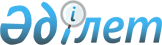 О внесении дополнения в решение Жалагашского районного маслихата от 5 июля 2017 года №13-3 “Об утверждении Правил оказания жилищной помощи”
					
			Утративший силу
			
			
		
					Решение Жалагашского районного маслихата Кызылординской области от 28 февраля 2018 года № 21-5. Зарегистрировано Департаментом юстиции Кызылординской области 16 марта 2018 года за № 6215. Утратило силу решением Жалагашского районного маслихата Кызылординской области от 22 февраля 2019 года № 37-3
      Сноска. Утратило силу решением Жалагашского районного маслихата Кызылординской области от 22.02.2019 № 37-3 (вводится в действие со дня его первого официального опубликования).
      В соответствии с Законом Республики Казахстан от 16 апреля 1997 года “О жилищных отношениях” и постановлением Правительства Республики Казахстан от 30 декабря 2009 года № 2314 “Об утверждении Правил предоставления жилищной помощи” Жалагашский районный маслихат РЕШИЛ:
      1. Внести в решение Жалагашского районного маслихата от 5 июля 2017 года № 13-3 “Об утверждении Правил оказания жилищной помощи” (зарегистрировано в Реестре государственной регистрации нормативных правовых актов за номером 5915, опубликовано 8 августа 2017 года в Эталонном контрольном банке нормативных правовых актов Республики Казахстан и 8 августа 2017 года в газете “Жалагаш жаршысы”) следующее дополнение:
      Пункт 8 Правил оказания жилищной помощи, утвержденных указанным решением дополнить подпунктом 4) следующего содержания:
      “4) Нормы расходов и их тарифы по водоснабжению, теплоснабжению, вывозу мусора, расходов на содержание жилья предоставляются поставщиками услуг.”.
      2. Настоящее решение вводится в действие со дня его первого официального опубликования.
					© 2012. РГП на ПХВ «Институт законодательства и правовой информации Республики Казахстан» Министерства юстиции Республики Казахстан
				
      Председатель 21- сессии
Жалагашского районного маслихата

БЕКЖАНОВ А.

      Секретарь Жалагашского
районного маслихата 

ЕСПАНОВ М.
